На зарядку становись!Наш профильный отряд «Лингва» - за здоровый образ жизни! Каждое утро лагеря начинается с бодрой зарядки, после которой всегда легко заниматься хоть целый день!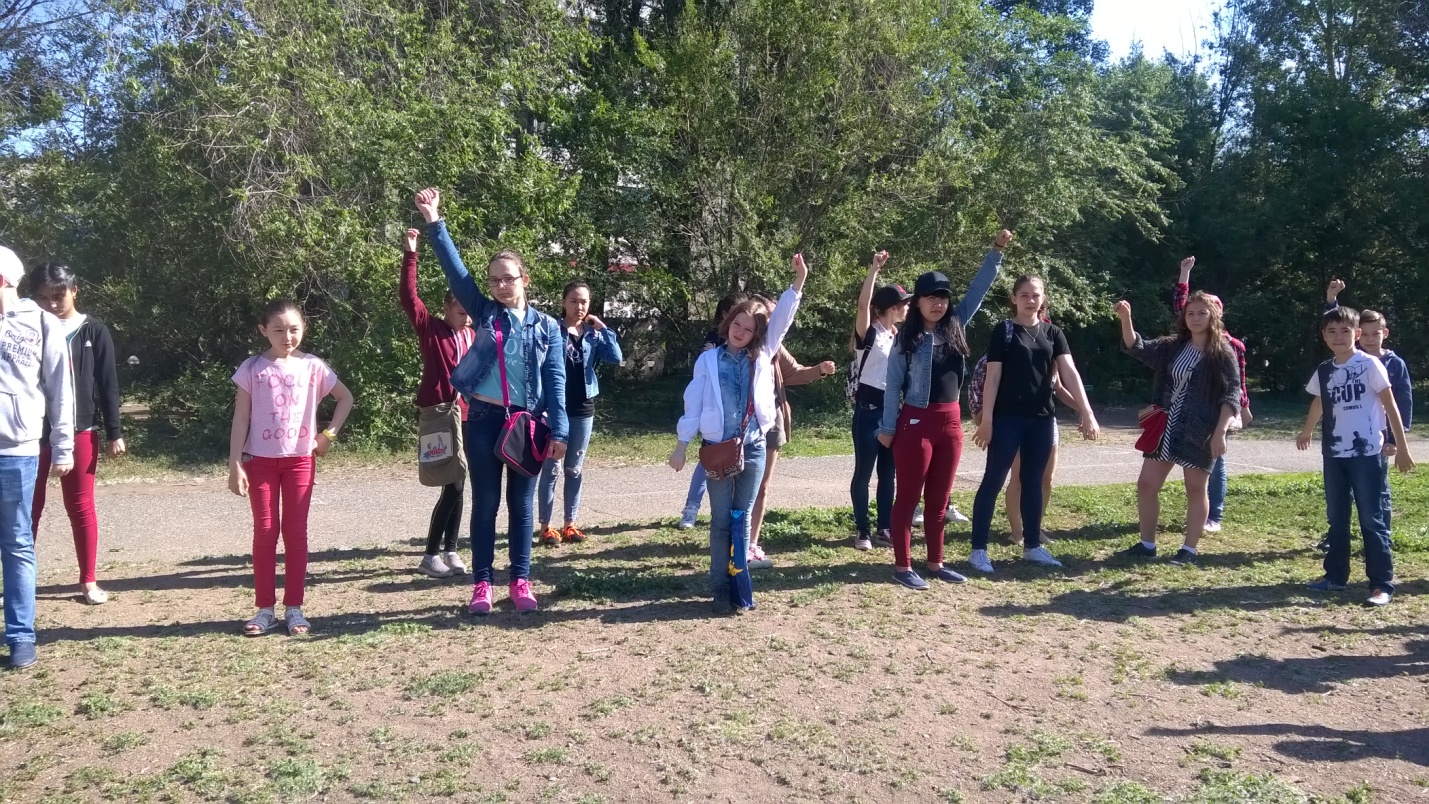 